План работы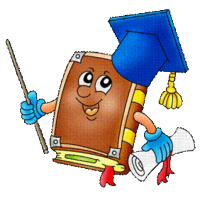 в шестой школьный день«День юного читателя»23.03.2019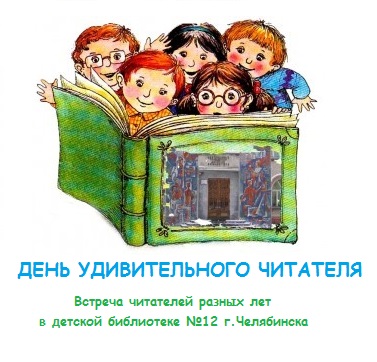 №МероприятияНач. меро-прият.КлассМесто провед.Ответствен-ный1Школа раннего развития9.00каб. 206Плевко М.П.2Подвижные игры10.002-4спортив-ный залДрачан Ю.М.3Викторина “Путешествие в сказочный лес”11.002-4каб. 209Велесюк Е.Ч.4Викторина «Как на книжкин день рождения…»10.005-7каб. 315Юшкевич Е.Ч.5Интеллектуальная игра “О школе в шутку и в серьез”12.009-11каб. 312Басклеева И.А.6Дискуссия “Как весело, безопасно и полезно провести каникулы”10.007-8каб.305Янская Н.М.7Участие в районном смотре-конкурсе среди отрядов ЮИД «Безопасная дорога – 2019»10.00отряд ЮИДСШ №3Кабариха Ю.А.8Познавательный час «Как это работает?»11.005-7каб. 325Чирко А.В.9Трудовой десант «За чистую территорию»10.006-7тер-рия учрежденияЧирко А.В., Чигир К.Л.10Консультация для родителей «Особенности развития детей с ОПФР»12.001-4каб. 212Яцевич А.С., педагог-психолог11Конкурс рисунков «Мои любимые герои сказок»11.002-4библиотека Юревич Л.П., Нечаева К.В. 12Занятия по интересам18.00 8-11спорт.залСень А.М.